ВІДКРИТИЙ МІЖНАРОДНИЙ УНІВЕРСИТЕТ РОЗВИТКУ ЛЮДИНИ«УКРАЇНА»ІНСТИТУТ ПРАВА ТА СУСПІЛЬНИХ ВІДНОСИН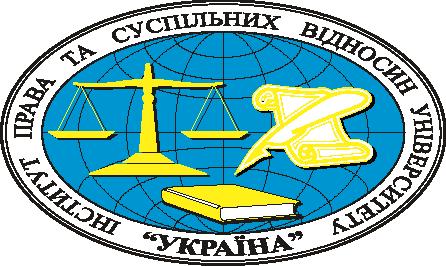 КАФЕДРА ГАЛУЗЕВОГО ПРАВА ТА ЗАГАЛЬНОПРАВОВИХ ДИСЦИПЛІН«ЗАТВЕРДЖУЮ»Проректор з освітньої діяльності__________________Коляда О.П.«____» ____________ 2023 рокуСИЛАБУСнавчальної дисципліни   ОК.2.2. АКТУАЛЬНІ ПРОБЛЕМИ ТЕОРІЇ ДЕРЖАВИ І ПРАВАосвітня програма «ПРАВО»другий (магістерський)галузь знань 08 ПРАВОспеціальність 081 ПРАВОРік навчання: 1, семестр:5.Кількість кредитів: 5(150)Форма підсумкового контролю: іспитМова викладання: українськаКиїв – 2023Опис навчальної дисципліниПЕРЕДРЕКВІЗИТИ:Вивченню дисципліни передує якісне засвоєння знань із дисциплін: Теорія держави і права; Історія держави і права зарубіжних країн; Конституційне право України. ПОСТРЕКВІЗИТИ:Навчальна дисципліна «Державне право зарубіжних країн» є базовою для підготовки фахівців спеціальності 081 «Право» першого (бакалаврського) освітнього рівня та є підґрунтям для вивчення фундаментальних дисциплін професійного циклу підготовки, зокрема: Міжнародне право та право Європейського Союзу; Історія вчень про державу і право.МЕТА НАВЧАЛЬНОЇ ДИСЦИПЛІНИ:Метою навчальної дисципліни «Державне право зарубіжних країн» є аналіз особливостей та загальних тенденцій розвитку національних конституційних правових систем, поглиблене вивчення світової конституційно-правової спадщини, тенденцій та закономірностей її розвитку та відповідний вплив на формування правової системи України.ЗАВДАННЯ НАВЧАЛЬНОЇ ДИСЦИПЛІНИОсновним завданням вивчення дисципліни «Державне право зарубіжних країн» є забезпечення підготовки висококваліфікованих спеціалістів, що володіють ґрунтовними знаннями в галузі конституційного права, вміння використовувати їх у повсякденному житті та професійній діяльності через  поглиблення теоретичних знань про моделі правового регулювання статусу особистості, конституційні принципи економічної, соціальної і політичної систем суспільства, здійснення порівняльного аналізу національних особливостей щодо форм правління, державно – територіального устрою держави, взаємовідносин держави та суспільства, побудови органів публічної влади.ПЕРЕЛІК ЗАГАЛЬНИХ ПРОГРАМНИХ КОМПЕТЕНТНОСТЕЙ ОСВІТНЬОЇ ПРОГРАМИ, ЯКІ ЗАБЕЗПЕЧУЄ НАВЧАЛЬНА ДИСЦИПЛІНАЗК 1. Здатність до абстрактного мислення, аналізу та синтезу.ЗК 3. Знання та розуміння предметної області та професійної діяльності.ЗК 11. Здатність реалізувати свої права та обов’язки як члена суспільства, усвідомлювати цінності громадянського (вільного демократичного) суспільства та необхідність його сталого розвитку, верховенства права, прав і свобод людини і громадянина в Україні.ПЕРЕЛІК СПЕЦІАЛЬНИХ (ФАХОВИХ) ПРОГРАМНИХ КОМПЕТЕНТНОСТЕЙ ОСВІТНЬОЇ ПРОГРАМИ, ЯКІ ЗАБЕЗПЕЧУЄ НАВЧАЛЬНА ДИСЦИПЛІНАСК 7. Здатність застосовувати знання завдань, принципів і доктрин національного права, а також змісту правових інститутів, щонайменше з таких галузей права, як: конституційне право, адміністративне право і адміністративне процесуальне право, цивільне і цивільне процесуальне право, кримінальне і кримінальне процесуальне право.СК 8. Знання і розуміння особливостей реалізації та застосування норм матеріального і процесуального права.СК 12. Здатність аналізувати правові проблеми, формувати та обґрунтовувати правові позиції.СК 13. Здатність до критичного та системного аналізу правових явищ і застосування набутих знань у професійній діяльності.СК 14. Здатність до консультування із правових питань, зокрема, можливих способів захисту прав та інтересів клієнтів, відповідно до вимог професійної етики, належного дотримання норм щодо нерозголошення персональних даних та конфіденційної інформації.ПЕРЕЛІК ПРОГРАМНИХ РЕЗУЛЬТАТІВ НАВЧАННЯ, ЯКІ ЗАБЕЗПЕЧУЄ НАВЧАЛЬНА ДИСЦИПЛІНАПРН 18. Виявляти знання і розуміння основних сучасних правових доктрин, цінностей та принципів функціонування національної правової системи.ПРН 19. Демонструвати необхідні знання та розуміння сутності і змісту основних правових інститутів та норм фундаментальних галузей права.ПРН 20. Пояснювати природу та зміст основних правових явищ і процесів.ПРН 21. Застосовувати набуті знання в різних правових ситуаціях, виокремлювати юридично значущі факти і формувати обґрунтовані правові висновки.ПРН 22. Самостійно готувати проєкти необхідних актів застосування права відповідно до правового висновку, зробленого в різних правових ситуаціях.ПРН 23. Надавати консультації щодо можливих способів захисту прав та інтересів клієнтів у різних правових ситуаціях. СТРУКТУРА ВИВЧЕННЯ НАВЧАЛЬНОЇ ДИСЦИПЛІНИ Тематичний планФОРМИ I МЕТОДИ НАВЧАННЯМетоди та форми оргашзаії та здійснення наечально-пізнаеальноїдіяльності1. За джерелом інформації: Словесні: лекція (традиційна, проблемна тощо) із застосуванням комп'ютерних інформаційних технологій (презентація PowerPoint), семінари, пояснення, розповідь, бесіда; наочні: спостереження, ілюстрація, демонстрація; практичні: вправи.2. За логікою передачі і сприйняття навчальної інформації: індуктивні, дедуктивні, аналітичні, синтетичні.3. За ступенем самостійності мислення:репродуктивні, пошукові, дослідницькі.4. За ступенем керування навчальною діяльністю:під керівництвом викладача; самостійна робота студентів із книгою; виконання індивідуальних навчальних проектів.Методи стимулювання інтересу до навчання і мотивації навчально-пізнавальної діяльностіМетоди стимулювання інтересу до навчання: навчальні дискусії; створення ситуації пізнавальної новизни; створення ситуацій зацікавленості (метод цікавих аналогій тощо).Інклюзивні методи навчання1. Методи формування свідомості: бесіда, диспут, лекція, приклад, пояснення, переконання.2. Метод організації діяльності та формування суспільної поведінки особистості: вправи, привчання, виховні ситуації, приклад.3. Методи мотивації та стимулювання: вимога, громадська думка. Вважаємо, що неприпустимо застосовувати в інклюзивному вихованні методи емоційного стимулювання – змагання, заохочення, переконання.4. Метод самовиховання: самопізнання, самооцінювання, саморегуляція.5. Методи соціально-психологічної допомоги: психологічне консультування, аутотренінг, стимуляційні ігри.6. Спеціальні методи: патронат, супровід, тренінг, медіація.7. Спеціальні методи педагогічної корекції, які варто використовувати для цілеспрямованого виправлення поведінки або інших порушень, викликаних спільною причиною. До спеціальних методів корекційної роботи належать: суб'єктивно-прагматичний метод, метод заміщення, метод "вибуху", метод природних наслідків і трудовий метод.Наприклад, презентації проводяться у формі виступів за результатами виконання письмових завдань, з науково-навчальними тезами, рефератами, доповідями перед аудиторією тощо, де також доцільно використовувати для представлення певних досягнень, результатів роботи групи, звіту про виконання індивідуальних завдань, демонстрації нових наукових поглядів, оригінальних висновків та пропозицій.Методи стимулювання інтересу до навчання і мотивації навчально-пізнавальної діяльностіНавчальні дискусії; створення ситуації пізнавальної новизни; створення ситуацій зацікавленості (метод цікавих аналогій тощо).Наприклад, семінари-дискусії (колоквіуми) проводяться для того, щоб сприяти обміну думками і поглядами учасників з приводу даної теми, а також розвинути мислення, допомагати формуванню поглядів і переконань, виробити вміння формулювати думки й висловлювати їх, вміння прислухатись до точки зору опонентів і «чути їх», навчитись оцінювати пропозиції інших людей, критично підходити до власних поглядів.Інклюзивні методи навчанняМетоди формування свідомості: бесіда, диспут, лекція, приклад, пояснення, переконання.Метод організації діяльності та формування суспільної поведінки особистості: вправи, привчання, виховні ситуації, приклад.3.	Методи мотивації та стимулювання: вимога, громадська думка.
Вважаємо, що неприпустимо застосовувати в інклюзивному вихованні методи
емоційного стимулювання – змагання, заохочення, переконання.4.	Метод самовиховання: самопізнання, самооцінювання, саморегуляція.5.	Методи	соціально-психологічної	допомоги:	психологічне
консультування, аутотренінг, стимуляційні ігри.6.	Спеціальні методи: патронат, супровід, тренінг, медіація.7.	Спеціальні методи педагогічної корекції, які варто використовувати
для цілеспрямованого виправлення поведінки або інших порушень, викликаних
спільною причиною. До спеціальних методів корекційної роботи належать:
суб'єктивно-прагматичний метод, метод заміщення, метод "вибуху", метод
природних наслідків і трудовий метод.РЕКОМЕНДОВАНА ЛІТЕРАТУРА                         Законодавчі та нормативні документи Господарський кодекс України [Текст]: офіц. текст: за станом на 20 січня 2007 р. – Х.: Одіссей, 2007. – 240 с. - ISBN 966-7613-56-9. Декларація про державний суверенітет України // Відомості Верховної Ради УРСР. – 1990. – № 31. – Ст. 429; Акт проголошення незалежності України // Відомості Верховної Ради України. – 1991. – № 38. – Ст. 502Закон України “Про об’єднання громадян” Відомості Верховної Ради України від 25.08.1992 - 1992 р., № 34, стаття 504Закон України “Про політичні партії в Україні ” від 5 квітня 2001 року Відомості Верховної Ради України вiд 08.06.2001 - 2001 р., № 23, стаття 118Закон України “Про професійні спілки, їх права та гарантії діяльності” Відомості Верховної Ради України вiд 12.11.1999 - 1999 р., № 45, стаття 397Конституція України від 28 червня 1996 р. // Відомості Верховної Ради України. – 1996. Основна літератураАктуальні проблеми теорії держави та права [Текст] : навч. посіб. / [П.В. Волвенко, Л.М. Князькова, О.С. Туренко та ін.]. – Донецьк : Норд Комп’ютер, 2017. – 75 с.Ведєрніков, Ю.А., Теорія держави і права [Текст]: навчальний посібник для підготовки до державного іспиту / Ю.А. Ведєрніков, В.С. Грекул А.В. Папірна; – 3-е вид., доп. і перераб. – Д.: Юрид. акад. м-ва внутр. справ, 2004. – 176 с.Гіда Є.О. Актуальні проблеми теорії держави та права [Текст] : навч. посіб. / [Є.В.Білозьоров, А.М.Завальний, А.О.Осауленко та ін.]. – Киів : Ліпкан О.С., 2020. – 260 с.Загальна теорія держави і права / [за ред. В.В. Копєйчикова]. – К.: Юрінком Інтер, 1998. – 320 с.Загальна теорія держави і права [Текст]: підручник для студентів юридичних вищих навчальних закладів / [М.В. Цвік, О.В. Петришин, Л.В. Авраменко та ін.] ; за ред. д-ра юрид. наук, проф., акад. АПрН України М.В. Цвіка, д-ра юрид. наук, проф., акад. АПрН України О.В. Петришина. – Х : Право, 2009. – 584 с.Загальна теорія держави і права. Підручник / За ред.. проф. М.В. Цвіка, доц.. В.Д. Ткаченка, проф.. О.В. Петришина. – Харків: «Право», 2012. – 428с.Машков А. Проблеми теорії держави і права. Основи: Курс лекцій – К.: К.І.С., 2008. – 470 с.].Мурашин О.Г., Кельман М.С. Загальна теорія держави і права: Підручник. – Киів: Кондор, 2018. – 478 с.Пендюра М.М. Теорія держави і права: [посіб. для підгот. до іспитів] / Пендюра М.М. – К.: ТЕКСТ, 2018. – 192 с.Рабінович П.М. Основи загальної теорії права та держави: [навч. посіб.] / Рабінович П.М. – К.: Атіка, 2020. – 176 с.Середа Г.П. Проблеми теорії держави і права: [навчальний посібник] / Г.П. Середа, С.Г. Стеценко. – К.: КНТ, 2009. – 184 с.Теорія держави і права (опорні конспекти). Навч. посіб. для студ. вищ. навч. закл. / Авт.-упоряд. Кравчук М.В. – К.: Атіка, 2003. – 288с.Теорія держави і права [Текст]: навчальний посібник / упоряд. Л.М. Шестопалова. – К.: Прецедент, 2004. – 224 с.Теорія держави і права. Академічний курс: Підручник / За ред. О.В. Зайчука, Н.М. Оніщенко. – К.: Юрінком Інтер, 2006. – 688 с.Теорія держави і права [Текст] : навч. посіб. / А.Ю. Олійник, С.Д. Гусарєв, О.Л. Слюсаренко. – К. : Юрінком Інтер, 2001. – 176 с.Теорія держави і права [Текст] : підручник / [С.Л. Лисенков, А.М. Колодій, О.Д. Тихомиров, В.С. Ковальський] ; за ред. С.Л. Лисенкова. – К. : Юрінком Інтер, 2005. – 448 с.Теорія держави та права [Текст]: курс лекцій / за ред. О.Ф. Мельничук. – Вінниця: ВДПУ, 2001. – 318 с.Філософія права: Навч. посіб. / За заг. ред. О.Г. Данільяна. – К.: Юрінком Інтер, 2005. – 272 с.Хропанюк В.Н. Теория государства и права [Текст] : учеб. для высш. учеб. завед. / В.Н. Хропанюк ; под ред. проф. В.Г. Стрекозова. – [3-е изд., дополн., исправл.]. – М. : Интерстиль, Омега-Л, 2008. – 384 с.Червонюк В.И. Теория права и государства [Текст]: учебник / В.И. Червонюк; – М.: ИНФРА-М, 2009. – 704 с.Черданцев А.Ф. Теория государства и права. Учебник для вузов. – 2002. – 429 с.Шульженко Ф.П. Історія політичних і правових вчень: Підручник. – К.: Юрінком Інтер, 2006. – 464 с.Юридична деонтологія / [за ред. В.М. Горшеньова, В.В. Комарова]. – Харків: Основа. – 1993. – 172 с.                                          Додаткова  літератураБарабаш Ю. Роль Верховної Ради України у розв’язанні державно-правових конфліктів на сучасному етапі державотворення / Ю. Барабаш // Вісник Академії правових наук України. – 2013. – № 1(40). – С. 55–63.Верник О.І., Куфтирєв П.В., Машков А.Д., Межі державної влади. – К.: Юрінком Інтер, 2001. – 216 с.Гегель Георг Вільгельм Фрідріх. Основи філософії права, або Природне право і державознавство / Пер. з нім. Р. Осадчука, М. Кушніра. – К.: Юніверс, 2000. – 336 с.Гоббс Томас. Левіафан, або Суть, будова і повноваження держави церковної та цивільної / Т. Польська (наук. ред.), Р. Димерець (пер. з англ.). – К.: Дух і Літера, 2000. – 600 с.Горлач М. І. Філософія: структура, функції та типи політичної системи суспільства. – http: // www. readbookz. Com / book / 179 / 6220. html. Дмитренко М.А. Політична система України: розвиток в умовах глобалізації та інформаційної революції / НПУ ім. М.П. Драгоманова, Ін-т оператив. діяльн. та держ. безпеки. – К.: Знання України, 2008. – 544 с.Євграфова Є.П. Система національного законодавства в контексті права (лібертарно-легіський підхід) [Текст] : монографія / Є.П. Євграфова. – К.: КНТ, 2007. – 184 с.Завальний А.М. Доктринальний підхід до структури юридичного обов’язку / А.М. Завальний // Вісник Луганського державного університету внутрішніх справ імені Е.О. Дідоренка. – 2009. – Спец. Випуск № 3. – С. 24-29.Завальний А.М. Особливості неофіційного тлумачення юридичних норм в сфері правового регулювання вищої освіти України / А.М. Завальний, О.Б. Горова, В.С. Малента // Наука і правоохорона № 4 (6), 2009 – С. 162-164. Западная традиция права :Эпоха формирования = Law and revolution : The formation of the western legal tradition / Г.Д. Берман ; Пер. с англ. Н.Р. Никоновой. – [2-е изд., науч.] – М. : Изд-во Московского университета; Инфра-М – Норма,1998. – 624 с.Ільницький О. Загальнометодологічні положення до визначення поняття „правовий спір” / Олег Ільницький // Підприємництво, господарство і право. – 2008. – № 3. – С. 27–30.Клименко, М.М. Народний суверенітет та його співвідношення з національним і державним суверенітетом [Текст] / М.М. Клименко // науковий вісник Юридичної академії МВС: Збірник наукових праць. – К. – 2004. - № 4 (18). – С. 79-87.Кобринська С.Б. До питання про поняття та структуру правової системи // Науковий вісник Чернівецького ун-ту: Зб. наук. праць. – Вип. 82: Правознавство. – Чернівці: Чернівецький держ. ун-т, 2000. – С. 14-18.Мадіссон В. Правова конфліктологія та юридичний конфлікт у приватних правовідносинах / В. Мадіссон // Право України. – 2003. – № 9. – С. 39–44.Наливайко Л.Р. Поняття та основні ознаки функцій держави // Правова держава. – 2005. – Вип.16. – С.177-190.Наливайко  Л.Р. До питання про визначення поняття «механізм держави [Текст] / Л. Наливайко // Підприємництво, господарство і право. – 2005. - № 10. – С. 92-98.Осауленко А.О. Юридична відповідальність та державний примус: аспекти співвідношення / А.О. Осауленко // Науковий вісник Київського національного університету внутрішніх справ. – 2006. – №5. – С. 20-25. Пікуля, Т.О. Поняття механізму держави України [Текст] / Т.О. Пікуля // Держава і право: Зб. наук. праць. Юридичні і політичні науки. – Вип. 5. – К.: ІДіП НАНУ; Спілка юристів України; Юрид. книга, 2000. – С. 443 – 448.Пікуля, Т.О. Правоохоронні органи України в механізмі держави [Текст]: монографія / Т.О. Пікуля; – Тернопіль: Видавництво Астон, 2015. – 200 с.Поняття та структура правової системи суспільства. Режим доступу: http://www.djerelo.com/index.php?option=com_content&task=view&id=4914&Itemid=71 – Заголовок з екрануСеліванов В. Державну політику в Україні на правові і наукові засади / Володимир Селіванов // Право України. – 2002. – № 12. – С. 15–23.Скрипнюк О. Принципи соціальної та правової держави: єдність чи конфронтація? // Людина і політика. – 2011. – № 1. – С. 137-143.Українчук О.О. Зловживання правом: господарський та цивільний процес / О.О. Українчук // Юриспруденція. Теорія і практика. – 2017. – № 4. – С.35–41. Хейман С. Кістяківський: Боротьба за національні та конституційні права в останні роки царату / Пер. з англ. – К.: Основні цінності, 2000. – 304 с.Цвік М. Взаємодія законодавчої, виконавчої гілок влади та референдуму в системі народовладдя [Текст] / М. Цвік // Вісник Академії правових наук України. – Х. – 1995. – № 3. – С. 27-34.Шаповал В. Верховенство права: міфи і реалії пострадянського праворозуміння / В. Шаповал // Українське право. – 2006. – № 1. – С. 30–33. Шаповал В. Поділ влади: міфи і реальність [Текст] / В. Шаповал // Урядовий кур'єр. – 1996. – 16 травня.Шемшученко Ю. Теоретичні проблеми формування правової держави [Текст] / Ю. Шемшученко // Право України. – 1995. – № 12. – С. 7-10.Levy-Ullman A. Sur les communications relatives au droit prive dans les pays etran-gers. – , 1922. – 45 p.Wildhaber L. Conclusion and implementation of Freaties in Swizerland // Rapports suisses presents au XIII-eme Congres international de droit compare. , 1990. P.173-192.Енциклопедичні словникиВеликий енциклопедичний юридичний словник / За ред. акад. НАН України Ю.С. Шемшученка. – К.: ТОВ “Вид-во “Юридична думка”, 2007. – 992 с.Політологічний енциклопедичний словник / За ред. Ю.С. Шемшученка, В.Д. Бабкіна, В.П. Горбатенка. – 2-е вид., доп. і перероб. – К.: Генеза, 2014. – 736 с.Скакун, О.Ф. Теорія держави та права (Енциклопедичний курс) [Текст] : підручник / О.Ф. Скакун. – Х. : Еспада, 2016. – 776 с.Словник іншомовних слів [за ред. О.С. Мельничука]. – К., 1974. – 776 с.Словник спеціальних термінів правоохоронної діяльності/ За ред.. проф.. Я.Ю. Кондратьєва. – К.: Національна академія внутрішніх справ України, 2004. – 560 с.Хропанюк В.Н. Теория государства и права: хрестоматия / В.Н. Хропанюк; под ред. проф. Т.Н. Радько. – М.: Интерстиль, 1998. – 944 с.Юридическая энциклопедия / Отв. редактор Б.Н. Топорнин. – М.: Юристь, 2011. – 1272 с.Юридична енциклопедія: в 6 т. / [голова редкол. Ю.С. Шемшученко]. – К.: “Укр. енцикл.”, 1998. – Т. 4. – 2002. – 717 с. Юридична енциклопедія: в 6 т. / [голова редкол. Ю.С. Шемшученко]. – К.: “Укр. енцикл.”, 1998. – Т. 3. – 2001. – 792 с.Дисертації для використанняБриль К.І. Правозастосовний акт як особливий вид індивідуальних правових актів: дис. ... кандидата юрид. наук: 12.00.01 / Бриль Костянтин Іванович. – К., 2008. – 214 с.Гнатюк М.Д. Правозастосування та його місце в процесі реалізації права: дис. ... кандидата юрид. наук: 12.00.01 / Гнатюк Мар’яна Дмитрівна. – К., 2007. – 211 Джерела права Європейського Союзу (теоретичні аспекти): автореф. дис... канд. юрид. наук: 12.00.01 [Електронний ресурс] / О.В. Стрєльцова; НАН України. Ін-т держави і права ім. В.М.Корецького. – К., 2008. – 20 с.Завальний А.М. Юридичні факти в сфері здійснення правоохоронної діяльності: автореф. дис. на здобуття наук. ступеня канд. юрид. наук: спец. 12.00.01 „Теорія та історія держави і права; історія політичних і правових учень” / А.М. Завальний. – К., 2007. – 20 с.Іваненко О.В. Сутність юридичної відповідальності та роль правоохоронних органів у її забезпеченні: автореф. дис. на здобуття наук. ступеня канд. юрид. наук: спец. 12.00.01 „Теорія та історія держави і права; історія політичних і правових учень” / О.В. Іваненко. – К., 2007. – 20 с.Луць Л.А. Європейські міждержавні правові системи: загальнотеоретична характеристика: Дис... д-ра юрид. наук: 12.00.01 / НАН України; Інститут держави і права ім. В.М.Корецького. – К., 2005. – 443с.Осауленко А.О. Нормативна конструкція ретроспективної юридичної відповідальності в публічному праві сучасної України: дис. ... кандидата юрид. наук: 12.00.01 / Осауленко Андрій Олександрович. – К., 2007. – 214 с.Пунько О.В. Правозастосовна діяльність міліції: дис. ... кандидата юрид. наук: 12.00.01 / Пунько Оксана Віталіївна. – К., 2005. – 193 с.Свиридюк Н.П. Філософсько-правові засади конфліктів у сфері професійної діяльності юриста: автореф. дис. на здобуття наук. ступеня канд. юрид. наук: спец. 12.00.12 „Філософія права” / Н.П. Свиридюк. – К., 2019. – 17 с.Тригубенко Г.В. Роль міліції в подоланні правового нігілізму в Україні: дис. ... кандидата юрид. наук: 12.00.01 / Тригубенко Галина Василівна. – К., 2015. – 209 с.Періодичні видання:ЗБІРНИКИ НАУКОВИХ ПРАЦЬАктуальні питання держави та права. (Одеська державна юридична академія), 09.06.99.       Актуальні проблеми вдосконалення чинного законодавства України (Прикарпатський університет імені Василя Стефаника Міносвіти і науки України), 11.10.00.Актуальні проблеми державного управління. (Українська академія державного управління при Президентові України), 09.06.99.Актуальні проблеми міжнародних відносин. (Інститут міжнародних відносин Київського національного університету ім. Тараса Шевченка), 09.06.99.Актуальні проблеми політики. (Одеська державна юридична академія), 09.06.99.Актуальні проблеми права: теорія і практика (Східноукраїнський національний університет ім. В. Даля МОН України), 12.06.02.Актуальні проблеми сучасної науки в дослідженнях молодих учених (Національний університет внутрішніх справ МВС України), 08.06.05.Вісник Академії правових наук України. (м. Харків), 09.06.99.Вісник Запорізького юридичного  інституту МВС України, 08.09.99.Вісник Київського університету імені Тараса Шевченка. Серія “Міжнародні відносини”, 09.06.99.Вісник Львівського інституту внутрішніх справ при НАВС України, 09.02.00.-2006.Вісник Львівського університету. Серія “Міжнародні відносини”, 09.06.99.Вісник Львівського університету. Серія юридична, 09.06.99.Вісник Одеського інституту внутрішніх справ, 09.06.99.Вісник університету внутрішніх справ МВС України, 09.06.99.Вісник Харківського національного університету. Серія “Право”. 13.02.08.Вісник Хмельницького інституту регіонального управління та права, 15.01.03.Держава і право. (Інститут держави і права ім. В.М. Корецького НАН України), 09.06.99.Державне будівництво та місцеве самоврядування (НДІ державного будівництва та місцевого самоврядування АПрН України), 12.06.02.Збірник наукових праць Інституту економіко-правових досліджень НАН України, 09.02.00.Збірник наукових праць Інституту законодавства Верховної Ради України, 09.06.99.Збірник наукових праць Харківського державного педагогічного університету ім. Г.С. Сковороди. Право, 30.06.04.Зовнішня торгівля: право та економіка (Українська академія зовнішньої торгівлі Міністерства економіки та з питань європейської інтеграції України), 10.12.03.Криминалистика и судебная экспертиза. (Міністерство юстиції України), 09.06.99.Криміналістичний вісник (Державний науково-дослідний експертно-криміналістичний центр МВС України, Національна академія внутрішніх справ України), 08.06.05.Науковий вісник (Академія державної податкової служби України), 11.06.03.Науковий вісник Дипломатичної академії України, 09.06.99.Науковий вісник Дніпропетровського державного університету внутрішніх справ, 18.01.07.Науковий вісник Київського національного університету внутрішніх справ МВС України, 04.07.06.Науковий вісник Львівського державного університету внутрішніх справ. Серія юридична, 14.06.2007.Науковий вісник Національної академії внутрішніх справ України, 09.06.99.Науковий вісник Національної академії державної податкової служби України (економіка, право), 30.06.04 – 13.02.08.Науковий вісник Національного університету  державної податкової служби України 13.02.08.Науковий  вісник  Українського фінансово-економічного інституту ДПА України, 08.09.99.Науковий вісник Ужгородського національного університету. Серія: Право, 08.06.05.Науковий вісник Чернівецького національного університету ім. Юрія Федьковича. Серія: правознавство, 11.10.00.Науковий вісник Юридичної академії МВС України, 15.01.03.Наукові записки НаУКМА. Серія: Юридичні науки, 08.06.05.Наукові праці Одеської національної юридичної академії, 10.12.03.Питання боротьби зі злочинністю. (Науково-дослідний інститут вивчення проблем злочинності Академії правових наук України), 09.06.99.Правова держава. (Інститут держави та права ім. В.М. Корецького НАН України), 09.06.99.Правове регулювання економіки (Київський національний економічний університет Міносвіти і науки України), 14.11.01.Приватне право і підприємництво (НДІ приватного права і підприємництва АпрН України), 15.12.04.Проблеми пенітенціарної теорії і практики. (Київський інститут внутрішніх справ), 09.06.99.Проблеми правознавства та правоохоронної діяльності (Донецький юридичний інститут МС при Донецькому національному університеті, Донецький національний університет МОН України), 08.06.05.Проблеми правознавства та правоохоронної діяльності. (Донецький національний університет), 09.06.99.Ринкова економіка: сучасна теорія і практика управління (Одеський національний університет ім. І.І. Мечникова МОН України), 30.06.04.Теорія та практика судової експертизи і криміналістики ( Харківський НДІ судових експертиз ім. засл. проф. М.С. Бокаріуса Міністерства юстиції України, Національна юридична академія України імені Ярослава Мудрого МОН України), 08.06.05.15. Інформаційні ресурси1. Бібліотека Інституту Поглиблених Правничих Студій. Велика Британія http://www.ials.sas.aс.uk/library/library.htm2. Наукова бібліотека ім.. М.Максимовича Київського національного університету ім.. Тараса Шевченка www.library.univ.kiev.ua3. Наукова бібліотека Московського державного університету ім. М.В.Ломоносова http://www.lib.msu.su/4. Наукова бібліотека Національного університету “Києво-Могилянська академія” http://www.ukma.kiev.ua/ukmalib5. Національна бібліотека України ім. В.І.Вернадського http://www.nbuv.gov.ua/ 6. Національна бібліотека Франції http://www.bnf.fr/7. Національна Парламентська бібліотека України http://www.nplu.kiev.ua/ 8. Німецькі бібліотеки http://www.ddb.de/9. Українська правнича фундація http://www.ulf.com.ua/10. Центр європейського і порівняльного права http://www.ecle.gov.ua/11.Центр розвитку українського законодавства http://www.ulde.kiev.ua/news.php12. Юридична бібліотека Школи права Йелльського університету http://www.law.yale.edu/library/ІНФОРМАЦІЯ ПРО ВИКЛАДАЧАІНФОРМАЦІЯ ПРО ВИКЛАДАЧАКафедраКафедра галузевого права та загальноправових дисциплінкабінет № 502 (ІІІ корпус)Прізвище, ім’я та по батькові викладача, науковий ступінь і вчене звання, посадаФаст Олексій Олександрович, кандидат юридичних наук, доцент, завідувач галузевого права та загальноправових дисциплінАсистент викладача-Профайл викладачаhttps://ipsv.uu.edu.ua/vykladachi/fast-oleksij-oleksandrovych/Контактна інформація викладача (-ів)Телефон викладача: (067) 442 54 66Електронна пошта: pravofast@gmail.comВайбер: (067) 442 54 66Кабінет: 502 (ІІІ корпус)Сторінка курсу в Moodlehttps://vo.uu.edu.ua/course/view.php?id=811Дні занятьЧетвер, через тижденьКонсультаціїПеріодично, згідно графіку консультацій протягом вивчення курсу навчальної дисципліниНайменування показниківГалузь знань, спеціальність, спеціалізація, освітній ступінь / освітньо-кваліфікаційний рівеньХарактеристика навчальної дисципліниХарактеристика навчальної дисципліниХарактеристика навчальної дисципліниНайменування показниківГалузь знань, спеціальність, спеціалізація, освітній ступінь / освітньо-кваліфікаційний рівеньденна форма навчаннязаочна форма навчаннязаочна форма навчанняЗагальний обсяг кредитів – 5Галузь знань08 «Право»(шифр і назва)Вид дисципліниОбов’язкова(обов’язкова чи за вибором студента)Вид дисципліниОбов’язкова(обов’язкова чи за вибором студента)Вид дисципліниОбов’язкова(обов’язкова чи за вибором студента)Загальний обсяг кредитів – 5Спеціальність081 «Право»(шифр і назва)Цикл підготовки Загальний(загальний чи професійний)Цикл підготовки Загальний(загальний чи професійний)Цикл підготовки Загальний(загальний чи професійний)Модулів – 1Спеціалізаціяусі спеціалізації відповідно до ліцензії МОН України (назва)Рік підготовкиРік підготовкиРік підготовкиЗмістових модулів – 2Спеціалізаціяусі спеціалізації відповідно до ліцензії МОН України (назва)1-й1-й1-йЗмістових модулів – 2Спеціалізаціяусі спеціалізації відповідно до ліцензії МОН України (назва)СеместрСеместрСеместрЗмістових модулів – 2Спеціалізаціяусі спеціалізації відповідно до ліцензії МОН України (назва)1-й1-й1-йІндивідуальне науково-дослідне завдання ___________                     (назва)Мова викладання, навчання та оцінювання:українська(назва)ЛекціїЛекціїЛекціїІндивідуальне науково-дослідне завдання ___________                     (назва)Мова викладання, навчання та оцінювання:українська(назва)303012Індивідуальне науково-дослідне завдання ___________                     (назва)Мова викладання, навчання та оцінювання:українська(назва)Практичні, семінарськіПрактичні, семінарськіПрактичні, семінарськіІндивідуальне науково-дослідне завдання ___________                     (назва)Мова викладання, навчання та оцінювання:українська(назва)16160Загальний обсяг годин – 150Мова викладання, навчання та оцінювання:українська(назва)Самостійна роботаСамостійна роботаСамостійна роботаЗагальний обсяг годин – 150Мова викладання, навчання та оцінювання:українська(назва)104104138Тижневих годин для денної форми навчання:аудиторних – 2самостійної роботи студента – 4Освітній ступінь / освітньо-кваліфікаційний рівень:магістрІндивідуальні завданняІндивідуальні завданняІндивідуальні завданняТижневих годин для денної форми навчання:аудиторних – 2самостійної роботи студента – 4Освітній ступінь / освітньо-кваліфікаційний рівень:магістрВид семестрового контролю: поточний контроль на семінарський заняттяхВид семестрового контролю: поточний контроль на семінарський заняттяхВид семестрового контролю: поточний контроль на семінарський заняттяхТижневих годин для денної форми навчання:аудиторних – 2самостійної роботи студента – 4Освітній ступінь / освітньо-кваліфікаційний рівень:магістрмодульний контроль - контрольне завдання за результатами вивчення навчального матеріалу, об'єднаного в модульмодульний контроль - контрольне завдання за результатами вивчення навчального матеріалу, об'єднаного в модульмодульний контроль - контрольне завдання за результатами вивчення навчального матеріалу, об'єднаного в модульТижневих годин для денної форми навчання:аудиторних – 2самостійної роботи студента – 4Освітній ступінь / освітньо-кваліфікаційний рівень:магістрпідсумковий контроль:  іспитпідсумковий контроль:  іспитпідсумковий контроль:  іспитНазви змістових модулів і темКількість годинКількість годинКількість годинКількість годинКількість годинКількість годинКількість годинКількість годинКількість годинКількість годинКількість годинКількість годинКількість годинКількість годинКількість годинНазви змістових модулів і темденна формаденна формаденна формаденна формаденна формаденна формаденна формаЗаочна формаЗаочна формаЗаочна формаЗаочна формаЗаочна формаЗаочна формаЗаочна формаЗаочна формаНазви змістових модулів і темусього у тому числіу тому числіу тому числіу тому числіу тому числіу тому числіусього усього у тому числіу тому числіу тому числіу тому числіу тому числіу тому числіНазви змістових модулів і темусього ллcлабіндс.русього усього лпплабіндс.р.123345678891010111213Модуль 1Модуль 1Модуль 1Модуль 1Модуль 1Модуль 1Модуль 1Модуль 1Модуль 1Модуль 1Модуль 1Модуль 1Модуль 1Модуль 1Модуль 1Модуль 1Змістовий модуль 1. Теоретичні проблеми розвитку суспільства,держави та права в сучасній УкраїніЗмістовий модуль 1. Теоретичні проблеми розвитку суспільства,держави та права в сучасній УкраїніЗмістовий модуль 1. Теоретичні проблеми розвитку суспільства,держави та права в сучасній УкраїніЗмістовий модуль 1. Теоретичні проблеми розвитку суспільства,держави та права в сучасній УкраїніЗмістовий модуль 1. Теоретичні проблеми розвитку суспільства,держави та права в сучасній УкраїніЗмістовий модуль 1. Теоретичні проблеми розвитку суспільства,держави та права в сучасній УкраїніЗмістовий модуль 1. Теоретичні проблеми розвитку суспільства,держави та права в сучасній УкраїніЗмістовий модуль 1. Теоретичні проблеми розвитку суспільства,держави та права в сучасній УкраїніЗмістовий модуль 1. Теоретичні проблеми розвитку суспільства,держави та права в сучасній УкраїніЗмістовий модуль 1. Теоретичні проблеми розвитку суспільства,держави та права в сучасній УкраїніЗмістовий модуль 1. Теоретичні проблеми розвитку суспільства,держави та права в сучасній УкраїніЗмістовий модуль 1. Теоретичні проблеми розвитку суспільства,держави та права в сучасній УкраїніЗмістовий модуль 1. Теоретичні проблеми розвитку суспільства,держави та права в сучасній УкраїніЗмістовий модуль 1. Теоретичні проблеми розвитку суспільства,держави та права в сучасній УкраїніЗмістовий модуль 1. Теоретичні проблеми розвитку суспільства,держави та права в сучасній УкраїніЗмістовий модуль 1. Теоретичні проблеми розвитку суспільства,держави та права в сучасній УкраїніТема1.1. Проблеми методології юридичної теорії20442142020218Тема1.2. Актуальні проблеми праворозуміння20442142020218Тема1.3. Проблеми реалізації основних принципів права20442142020218Тема1.4. Розвиток теорії прав людини20442142020218Разом за змістовим модулем 18016168568080674Змістовий модуль 2. Дія права в сучасному суспільствіЗмістовий модуль 2. Дія права в сучасному суспільствіЗмістовий модуль 2. Дія права в сучасному суспільствіЗмістовий модуль 2. Дія права в сучасному суспільствіЗмістовий модуль 2. Дія права в сучасному суспільствіЗмістовий модуль 2. Дія права в сучасному суспільствіЗмістовий модуль 2. Дія права в сучасному суспільствіЗмістовий модуль 2. Дія права в сучасному суспільствіЗмістовий модуль 2. Дія права в сучасному суспільствіЗмістовий модуль 2. Дія права в сучасному суспільствіЗмістовий модуль 2. Дія права в сучасному суспільствіЗмістовий модуль 2. Дія права в сучасному суспільствіЗмістовий модуль 2. Дія права в сучасному суспільствіЗмістовий модуль 2. Дія права в сучасному суспільствіЗмістовий модуль 2. Дія права в сучасному суспільствіЗмістовий модуль 2. Дія права в сучасному суспільствіТема2.1. Актуальні проблеми правового регулювання204221420202218Тема2.2. Еволюція правової системи України204221420202218Тема2.3. Динамічні процеси у праві204221420202218Тема2.4.Правова поведінка особи та та її наслідки1022261010228Разом за змістовим модулем 27014884870706664Усього годин150301616104150121212138